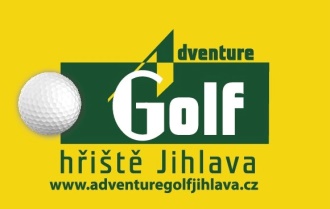 PÍSEMNÉ PROHLÁŠENÍ RODIČE (ZÁKONNÉHO ZÁSTUPCE)PŘÍMĚSTSKÝ TÁBOR ADVENTURE GOLF JIHLAVAJá níže podepsaný/podepsaná souhlasím s účastí svého dítěte na příměstském táboře na Adventure Golfu Jihlava v termínu od 29. do 30.10.2018Jméno dítěte ………..…………………………….…….………………………..……. r. č. …………………………………….. zdravotní pojišťovna…………………………………………………………………..Prohlašuji, že:ošetřující lékař nenařídil dítěti změnu režimu dítě nejeví známky akutního onemocnění (průjem, horečka apod.) a okresní hygienik ani ošetřující lékař mu nenařídil karanténní opatřenínení mi známo, že by v posledních 2 týdnech dítě přišlo do styku s osobami,  které onemocněly přenosnou nemocísouhlasím, aby můj syn/dcera byl(a) v případě potřeby poslán(a) sanitkou do nemocnice a k ošetření a v případě vážného zdravotního ohrozeni s provedením lékařského zákrokuzavazuji se v případě akutního onemocnění dítěte jmenovaného/ou převzít v místě konání tábora co nejdřívezavazuji se uhradit škody úmyslně způsobené mým dítětem (jako úmysl je chápáno vědomé porušení pravidel)pořadatel tábora nenese odpovědnost za předměty, které si dítě vezme na akci a přitom nejsou součástí povinného vybavení (elektronika, mobilní telefony, větší finanční obnos, šperky, apod.)souhlasím s tím, že v průběhu tábora bude pořadatel provádět fotografickou dokumentaci a vytvořené fotografie použije pro svoje potřeby a nebude je poskytovat třetím osobámsouhlasím s použitím osobních údajů svých či svého dítěte v souladu se zákonem č. 101/2000 Sb., a to výlučně pro potřeby Golfu JihlavaJméno zákonného zástupce ………………………………………………………………………………..Adresa ……………………………………………………………………………………………….………………..Telefon …………………………………… E-mail ………………………………………………………………V ………………………………………. Dne …………………………………………. Podpis………………………………………………………….Prohlášení nesmí být starší 24 hodin od nástupu na akci!!Doporučujeme Vašemu dítěti sjednat  obecné pojištění odpovědnosti za škodu.  